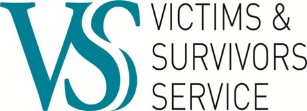 IntroductionThe Castlehill Foundation is inviting tender applications from practitioners to deliver complementary therapies to clients referred to our Health and Well Being Service. The successful tenderer must be capable of providing dedicated qualified practitioner with professional membership accreditation, required practical experience and insurance for the delivery of therapies to members of the Castlehill Foundation. The successful tenderer must demonstrate that it has the technical and other facilities sufficient to ensure it can provide an efficient and effective service for members of The Castlehill Foundation. Overview The Castlehill Foundation is a Registered Charity which specializes in the provision of multi-disciplinary support services for civilians, security force personnel and their families, who have experienced bereavement and injury as a result of the “Troubles” Our focus is primarily on providing Specialist Mental Health Support, Family Support and Welfare & Benefit Support Services. In the recent 2016-2017 period we provide support to approximately 250 veterans and victims from across Co Armagh. We have recently secured funding through the Victims and Survivors Service and Peace 4 which will continue the development and expansion of these services for the next 4 years.The Castlehill Foundation’s mission statement is “The Castlehill Foundation is committed to supporting bereaved and injured victims and survivors of terrorism, their families and carers and maintain the resilience of Victims by providing evidenced based treatment, prevention and support services in order to address issues of declining mental, physical and emotional health as a result of the troubles.”Role descriptionDeliver Complementary Therapies in a confidential setting(s) providing therapeutic holistic support for a minimum of 30 clients (approx. 6 sessions each) Per year who have experienced trauma as a result of the ‘Troubles’ To ensure maximum service delivery therapies must be available for members from Tuesday–Saturday preferably in our therapy suite.  Approximate days/times Tuesday – Thursday 10:00 – 16:00 pm at our offices Tuesday-Saturday Provider(s) therapy establishment. This can be negotiated with the successful practitioner. Consult: Practitioner must conduct a full consultation is carried out, by the practitioner providing the treatment, in a manner that is relevant to the client. A full written consultation must be carried out for all service users prior  to treatment, in line with guidance from the Relevant Professional Body Practitioners should use the MYMOP assessment tool for monitoring andevaluation as outlined in the VSS & Castlehill Foundation operational manual.Administer Complementary Therapies monitoring and evaluation tools (MYMOP, WEMWBS, WSAS, TAKE 5) to service clients ensuring effective monitoring and evaluation of this service. (If not already obtained templates/ training will be provided by the Castlehill Foundation).Inform: Practitioners must inform all Service users about the therapy, what it entails potential risks/benefits and its purpose.Consent: Practitioners should follow the correct procedures to obtain informed consent. This is to ensure that service users have received and understood the information provided to them about the therapy and have agreed to the therapy. Risk: Practitioners are aware of risk factors relating to client groups and are competent in responding to risks should they be identified.	At times client risk may escalate, therefore it is essential that all relevant personnel involved in client care have the skills, knowledge and competency to identify and respond appropriately to any risks that arise and can effectively in line with organisations risk management protocols and to make referrals to a relevant professional.Health and Safety: Practitioners ensure that equipment and materials meet current Health and Safety requirements	to protect themselves, clients and other practitioners adhere to both legislation and manufacturing instructions and guidelines. This will include, but not limited to, the use, maintenance, safety testing, storage and disposal of any equipment used in service provision: Working Together Undertake in partnership with the Castlehill Foundation staff thorough client assessments to risks are identified and the most effective care package is provided. Onward referral/signposting of clients to other services within the organization through line manager .To interact with individuals on a one to one basis. To provide one to one therapeutic support To act as a therapeutic liaison for other Castlehill Foundation staff To inform individuals about the range of support services offered by the Castlehill Foundation to encourage a holistic approach. To work closely with identified Castlehill Foundation staff to ensure that all appropriate procedures and processes are followed.ManagementAttend regular meetings with the Chief Executive and/or other relevant staff at the outset of the work and liaise in relation to the timetabling of service delivery. Liaise with the Chief Executive/HWB Case Officer immediately should a problem arise, relating to the well-being of Victims and Survivors and/or if identified that an individual requires any other support or referral pathway.Ensure all relevant paperwork is fully and accurately completed and returned to the Director of Services on time.Be prepared to deliver a flexible service for the Castlehill Foundation to enable us to meet the needs of our client base.Essential CriteriaIn adherence with The Standards for Services Provided to Victims and Survivors published by the Commission for Victims and Survivors (CVSNI) November 2016, Applicants must demonstrate the following essential criteria. 1: Registration: Practitioners must be registered with a relevant professional body. All therapists must practice and adhere to the standards set out within their relevant professional bodies most recent Code of Conduct and Professional Practice and ethics. For example, the Complementary and Natural Healthcare Council (CNHC)/ Federation of Holistic Therapists (FHT) or a European or International Equivalent2: Qualifications: Practitioners are suitably qualified and appropriately trained in at least 4 of the following 6 treatments1.	Full Body Massage 2.	Back Massage 3.	Reflexology4.	Indian Head Massage 5.	Hopi Ear Therapy 6.	Hot Stone MassageThis is not an exhaustive list please list additional therapies if available. Practitioners only carry out treatment/therapies for which they have received proper training and are duly qualified to performPlease provide: evidence of appropriately trained personnel, evidence of relevant qualifications and/or Evidence of attendance and successful completion of relevant training. Qualifications should be in line with their relevant professional body and National Occupational Standards (https://skillsforhealth.org.uk)3: Experience: Practitioners have a minimum of 1 years’ experience in providing complementary therapies to Physically/Psychologically Injured or bereaved victims/veterans of the Troubles. Practitioner must demonstrate competency and experience in providing full client written consultations carried prior to treatment, in line with guidance from their relevant Professional Body4: Insurance: Practitioner must possess valid Public Liability Insurance to a minimum of £5 million, evidence to be provided.5: Evaluation & Monitoring: Practitioners must have successfully completed or be committed to attending within 3 months of the tender deadline (a)Introduction to MYMOP Training (Measure Yourself Medical Outcome Profile) & (b) WEMWBS Training6: Value for Money: Practitioners must be able to demonstrate a service which meets the essential criteria and displays value for money and be economically advantageous 7: IT & Computing: Practitioners must be experienced and competent in the use of Microsoft Office packages. 8: Availability: Practitioners must be able to commit to the delivery requirements of the service, please indicate the hours per week you can commit to delivery of CT.  Desirable Criteria Have completed or be committed to completing within 6 months of the tender deadline the Mental Health First Aid Certificate.Have completed or be committed to completing within 6 months of the tender deadline Emergency First Aid at Work Training.Have completed or be committed to completing Keeping Adults Safe Training within 6 months of the tender deadline.Have a minimum of 2 years’ experience working with:-Individuals affected by the Troubles Individuals affected by suicide and self-harmIndividuals affected by poor mental health.The tender format is as follows:Applicants must demonstrate how they meet all elements of the essential criteria.  Please note it is important to address each criteria listed above in your application.  Applicants must be able to demonstrate value for money. A cost per hour inclusive of travel, subsistence and VAT should be provided up to a maximum of £25 per session. Prices quoted should be expressed in Sterling and inclusive of VAT, and should remain valid for 120 days from receipt of tender. The VAT rate(s) applicable should be indicated separately.  Prices quoted in the tender cannot be subject to increase during the lifetime of the contract. The Castlehill Foundation expects a minimum of 180 service hours to be delivered per annum to an estimated 30 clients P/A (each receiving approx. 6 sessions each) The tender period is for 2 years (2017-2019)Please provide Your tender quote for the delivery of total service hours Your Hourly rate explaining total costings Applicants must be able to demonstrate a flexible approach to service delivery.Applicants must include a full and up to date company profile and/or CV with their application including 2 referees.Applicants must include a copy of all relevant certificates.Applicants must include evidence of membership to professional regulatory bodies or commitment to demonstrating this membership prior to commencement of sub-contracting. Applicants must include evidence of insurance/qualification/training Applicants must demonstrate a commitment to receiving regular supervision in the context of which continuing professional development should be addressed.  If the applicant has a current supervisor then the details of this supervisor should be included in the tender.Applicants must outline what days and times they would be available to deliver services on behalf of the Castlehill Foundation.  Please be aware the Castlehill Foundation seek to deliver sessions during the day and evenings.  Tender applications must include a completed Declaration of Employment Status form2 Copies of tender proposals should be forwarded in a plain envelope clearly marked “Complementary Therapy Tender” to:-Miss. Jill LockhartThe Castlehill Foundation31 Castle Street PortadownBT62 1BAAny tender applications not including all information above will be discounted as incomplete and will not move to scoring.  All tenders must be received no later than Friday 28th April 2017 at 1:00pm  No late tenders, faxed tenders or e-mails will be accepted.The Castlehill Foundation will use the information supplied to score all tender applications.  Please take note of the scoring criteria as this will be used to total scores. Please note any successful tender will only be valid for a period of 24 months from 1st April 2017 to 31st March 2019 Scoring CriteriaContact DetailsIf you require further information or wish to clarify any points of doubt or difficulty relating to the tender documentation before submission of your proposal, the contact point is Jill Lockhart Email: castlehillfoundation@outlook.com 		 Tel: 028 38333840START AND COMPLETION DATES: It is anticipated that funding for this service delivery will be May 2017 to March 2019  Additional Tender Information Non-DisclosureThe Castlehill Foudantion requires that all information provided pursuant to this invitation to tender will be treated in strict confidence by suppliers. All information provided by suppliers will be treated in confidence by The Castlehill Foundation, except for disclosures that may be required under prevailing Public Procurement regulations or policies.Termination of ContractThe Castlehill Foundation reserves the right to terminate the contract at any time following one month’s notice to do so.  However, any breaches of contract may result in immediate termination. The contract may be cancelled by the successful tenderer provided 3 months’ notice in writing has been given.Contractually binding informationAll information supplied by tenderers will be treated as contractually binding. However, The Castlehill Foundation reserves the right to seek clarification or verification of any such information.Conflicts of Interest	Any conflicts of interest involving a tenderer must be fully disclosed to The Castlehill Foundation, particularly where there is a conflict of interest in relation to any recommendations or proposals put forward by the tenderer.Insurance RequirementsTenderers must produce all Insurance for Employers and Public Liability and Professional Indemnity and any other required therapist insurances. The successful tenderer will be required to produce valid certificates for the duration of the contract. Commencement of ContractThe successful tenderer will be required to certify that they are in a position to commence the contract within four (4) weeks from date of award. This project is funded under the Victims and Survivors Programme for Groups working with Victims and Survivors of the Troubles, and is administered by the Victims and Survivors Service on behalf of the Office of First and Deputy First Minister. 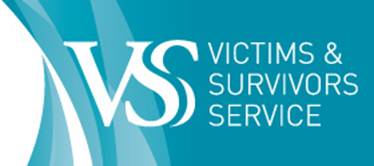 Award CriteriaScoring Pts AvailableRegistration 15 Qualifications 15Experience 10Insurance 5Monitoring and Evaluation 12.5Value for Money 25IT & Computing 5Delivery & Availability 12.5Total 100